notice of executive session
Indiana Utility Regulatory Commission Nominating Committee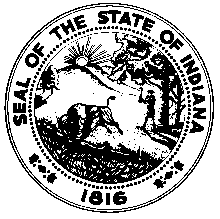 Tuesday, May 1, 2018 1:00pm ETPorts of Indiana Conference Room150 West Market Street, Suite 100Indianapolis, IN 46204The Indiana Utility Regulatory Commission Nominating Committee will hold an Executive Session, as that term is defined by Indiana Code § 5-14-1.5-2(f), for the purpose of considering the appointment of a public official pursuant to Indiana Code § 5-14-1.5-6.1 (b)(10).